        Commissioners’ Cup Weather Contingency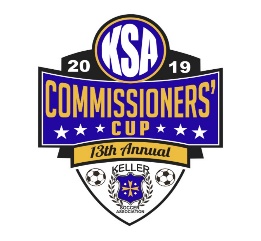                                                    May 15, 2019Tournament Weather Protocol
With weather continuing to be a thorn in our side this Spring, we want to communicate a couple of our contingency thoughts so players/parents can plan accordingly.  We will obviously be on top of weather/radars throughout the tournament and more than likely making multiple decisions along the way.  Of course, we know not everybody will agree with those decisions; but nonetheless we will do our best with the most up to date information and with the best intentions for the tournament as a whole, not for specific teams.  Number one will be safety of our players, parents & staff on the park.  Lightning detectors win every time.  If they go off, we clear the fields and resume play once the lightning has passed (players/parents to their cars and coaches stay in communication with HQ and/or field monitors for direction).   If they do not go off, but we have Cup HQ communicating they should be going off, we will clear the fields and resume once lightning passes.  Current goal is to play through certain levels of rain as long as the fields are deemed playable.  This might require longer periods of lighter rain or shorter periods of heavier rain.  A lot will depend on the radar's near term expectations and making sure severe storms are not in the picture.  We will have 2 large canopies on the park to help stay dry, but certainly not to be used as shelter when lightning is in the area.Contingency PlansContingency 1 - Delayed & Shortened GamesIf we do have to stop games due to storms, the first option will be to delay games for a reasonable time period depending on radar activity.  If scattered storms are expected to pass quickly, we are prepared to resume games ASAP with games delayed throughout the day.  Some fields do have opportunities throughout the day to get back on track.  If fields have an extended delay, the Cup HQ may determine certain fields will need to have shortened games to get as many games in as possible on Saturday.  Contingency 2 - Sunday MorningIf we have to stop games and the radar shows extended storms, we will have no choice but to use Sunday morning to get games in.  This might be as simple as moving chunks of Saturday's games to Sunday morning and potentially even shortening those games as well.  The goal would be to get any Bracket play games in on Sunday morning before impacting our Semifinal and Championship schedule on Sunday afternoon/evening.  Keep in mind, we still may need to delay the start of the Championship Sunday schedule if we lose a lot of Saturday.  This option will not be taken lightly, as we do our best to respect our membership's religious events and minimize conflicts.  We know some players/families/teams will be impacted and we certainly respect those family decisions.  We will do our best to minimize this option, but honestly we really won't know until Saturday plays out.  Contingency 3 - Cancel / Consider RescheduleThis is a free tournament and 100% volunteer driven, so no financial impact to teams.  If we have to cancel, I guarantee the KSA Board members will be more upset/frustrated than coaches, players & parents.  We want to make this work and will consider every angle possible, with the exception of compromising the safety of our players.  Thank you for your understanding.  Communication is the only thing we can control so we will strive to keep you updated early and often.Respectfully,Your KSA Board